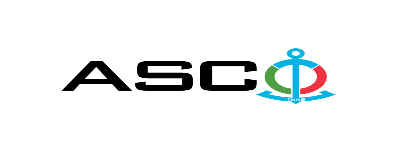 AZERBAIJAN CASPIAN SHIPPING CLOSED JOINT STOCK COMPANY NOTIFICATION ON THE WINNER OF THE OPEN BIDDING No. AM085/2021 HELD BY AZERBAIJAN CASPIAN SHIPPING CLOSED JOINT STOCK COMPANY ON 14.12.2021 FOR THE PROCUREMENT OF SEPARATORS REQUIRED FOR THE VESSELS Procurement Committee of "ACS" CJSCSubject of the Purchase ContractPROCUREMENT OF SEPARATORS REQUIRED FOR VESSELS OF THE COMPANYName of the winner company(or individual)“Global Construction Products” LLCContract price (VAT excluded)AZN 188 440,00Terms and period of delivery (Incoterms 2010)DDP, within 21 days